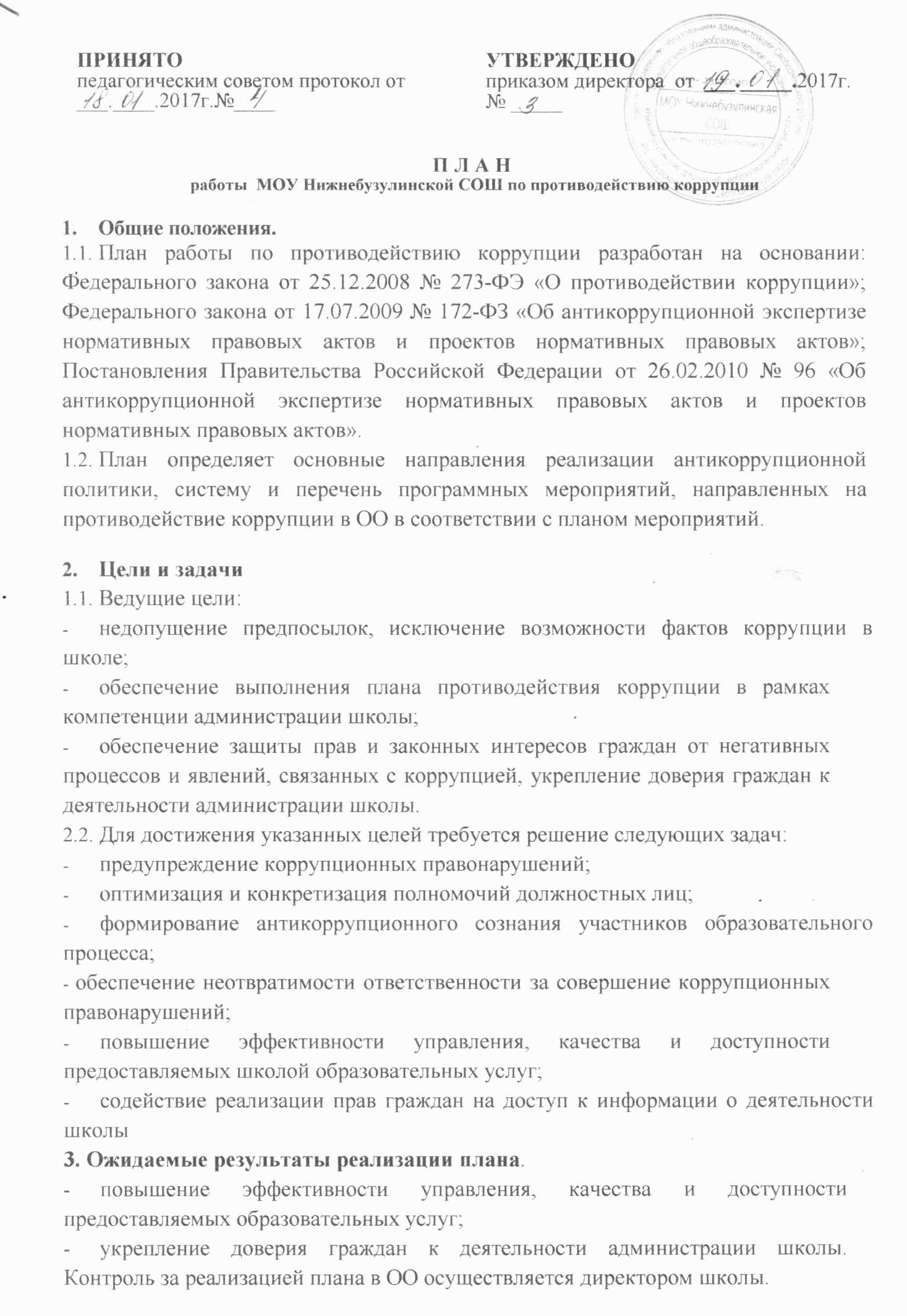 План мероприятий на 2016/2017 учебный год№п/пНаименование мероприятияСроквыполненияОтветственный1.Назначить приказом ответственного за антикоррупционную политику в школе01.11Велиц Н.А.2.Создать антикоррупционную комиссию в школеноябрьВелиц Н.А.3.Разработать план мероприятий по антикоррупционной деятельностиКомиссия по антикоррупционной деятельности (КАКД)4.Размещать информацию по антикоррупционной деятельности на сайте школы1 раз в кварталВелиц Н.А..5.Довести до членов коллектива рекомендации по реализации плана противодействия коррупции в школеноябрьПредседательКАКД6.Довести Стандарт антикоррупционного поведения работников школы до сведения работников школыноябрьПредседательКАКД7.Сформировать пакет документов по антикоррупционному направлению и обновлять егопостоянноКАКД8.Проведение антикоррупционной экспертизы жалоб и обращений родителейПрипоступлениижалобКАКД9.Осуществление личного приема граждан администрацией школы по вопросам проявлений коррупции и правонарушенийВ течение годаВелиц Н.А.Обеспечение открытости деятельности школы.Обеспечение открытости деятельности школы.Обеспечение открытости деятельности школы.Обеспечение открытости деятельности школы.10.Организация систематического контроля за получением, учетом, хранением, заполнением и порядком выдачи документов государственного образца об основном общем образовании, среднем общем образовании. Определение ответственности должностных лицВ течение годаВелиц Н.А.11.Контроль за осуществлением приёма в первый классВ течение годаПушкарева Н.С.12.Информирование граждан об их правах на получение образованияВ течение годаНеводова И.И.классныеруководители13.Усиление контроля за недопущением фактов неправомерного взимания денежных средствс родителей (законных представителей).В течение годаВелиц Н.А.  Пушкарева Н.С.Неводова И.И.14.Обеспечение соблюдений правил приема, перевода и отчисления, обучающихся из школыВ течение годаВелиц Н.А.15.Усиление персональной ответственности работников школы за неправомерное принятие решения в рамках своих полномочийВ течение годаВелиц Н.А.решения в рамках своих полномочий.16.Рассмотрение вопросов исполнения законодательства о борьбе с коррупцией на совещаниях при директоре, педагогических советахВ течение годаВелиц Н.А.17.Привлечение к дисциплинарной ответственности работников школы, не принимающих должных мер по обеспечению исполнения антикоррупционного законодательства.По фактуВелиц Н.А.18.Отчет о расходовании бюджетных внебюджетных средств на заседаниях Управляющего советаПо плануВелиц Н.А.Антикоррупционное образованиеАнтикоррупционное образованиеАнтикоррупционное образованиеАнтикоррупционное образование19.Изучение проблемы коррупции в государстве в рамках тем учебной программы на уроках обществознания, праваВ течение годаВелиц Н.А.20.Ознакомление обучающихся со статьями УК РФ о наказании за коррупционную деятельностьВ течение годаВелиц Н.А.21.Выставка книг в библиотеке «Нет коррупции!»ЯнварьПетренко Л.И.22.Социологический опрос «Отношение обучающихся школы к явлениям коррупции»ФевральРихновец Н.Л.23.Творческая работа (сочинение, эссе) среди обучающихся 8-11 классов на темы: «Если бы я стал президентом», «Как бороться со взятками», «Легко ли всегда быть честным?»АпрельРихновец Н.Л.Завьялова Л.М.Пушкарева Н.С.24.Проведение серии классных часов со учащимися (1-11 кл.) по теме антикоррупционной направленности:Январь-майНеводова И.И. классные руководители 1-11 классов25.Конкурс среди обучающихся на лучший плакат антикоррупционной направленностиМайНеводова И.И.26.Организация и проведение мероприятий к Международному дню борьбы с коррупцией    (9 декабря):проведение классных часов и родительских собраний на тему «Защита законных интересов несовершеннолетних от угроз, связанных с коррупцией»;обсуждение проблемы коррупции среди работников Школы;анализ исполнения Плана мероприятий противодействия коррупции в ШколеВ течение годаНеводова И.И.КлассныеруководителиРабота с педагогамиРабота с педагогамиРабота с педагогамиРабота с педагогами27.Корректировка планов воспитательной работы в части формирования антикоррупционного мировоззрения обучающихсяДекабрьКлассныеруководители28.Подведение итогов работы по антикоррупционной работе (педагогический совет)МайВелиц Н.А.Работа с родителямиРабота с родителямиРабота с родителямиРабота с родителями29.Размещение на сайте ОУ правовых актов антикоррупционного содержанияВ течение годаБугаев В.А.30.Участие в составлении публичного отчета школыИюль-августАдминистрация31.Встреча родительской общественности с представителями правоохранительных органовВ течение годаНеводова И.И.32.Родительские собрания по темам формирования антикоррупционного мировоззрения обучающихсяВ течение годаНеводова И.И.33.Организация и проведение анкетирования среди родителей «Коррупция и школа»ФевральНеводова И.И.